State of Wisconsin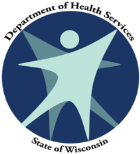 	Department of Health Services LTCare Data Warehouse - Universe DefinitionsCLTS Claims ExtractThe CLTS Claims Extract universe is loaded weekly on Wednesday nights with data sourced from files submitted by WPS. WPS is the third party administrator for all CLTS agencies. The data contained in this universe provides a weekly snapshot of claims that were processed by WPS for authorized child services. The data contained in the CLTS Claims Extract universe does not get loaded into the LTCare Encounter Data Mart universe.Updated claims extract data is available on a weekly basis where encounter data is updated monthly. Having access to the claims extract data will allow for closer monitoring of claims payments and authorizations. The claims extract file contains data elements from the authorizations and claims processing WPS system. LTCare Encounter Audit and ArchiveThe LTCare Encounter Audit and Archive is loaded weekly on Friday nights with data sourced from the Information Exchange System. WPS submits monthly files of the final adjudicated claims per member via the Information Exchange System on behalf of all CLTS agencies. This universe contains data submitted via the Information Exchange System from multiple programs such as Family Care, IRIS, and PACE/Partnership.The LTCare Encounter Audit and Archive universe is a group of tables in the data warehouse that contains all of the data from the source application database, stored in exactly the same way as the source. As an audit and archive, this universe will contain historical data at a detail level. These universe objects will match those found in the source database structure, but supporting objects typically found in data marts (measures, filters, reference tables, etc.) will not be created.An audit and archive universe in the data warehouse serves these purposes:Report creation without slowing down the response time of the source application because the queries are running against a copy of the data.Provides an area for investigating problems with the source application. Most source application tables are usually closed for access to all except the development team.Provides a stable source, or staging area, for loading data into a data mart universe.LTCare Encounter Data MartThe LTCare Encounter Data Mart is loaded weekly on Sunday nights with data sourced from the LTCare Encounter Audit and Archive. This universe contains data submitted via the Information Exchange System from multiple programs such as CLTS, Family Care, IRIS, and PACE/Partnership.The data mart is a group of tables in the data warehouse that contain data pertaining to a single business process or subject area, stored and organized from the point of view of the primary users. It is designed for analysis and the greatest flexibility in creating queries. The data mart will contain all historical encounter data.This universe also contains the data warehouse common dimensions (Person, Provider and Date) that can be used to analyze data across the Functional Screen and Encounter data mart datasets.The data mart universe also contains value-added pieces of data and/or transformations to the data, such as various date formats, and code descriptions. The data mart universe also contains other user friendly objects such as measures, filters, and reference tables.